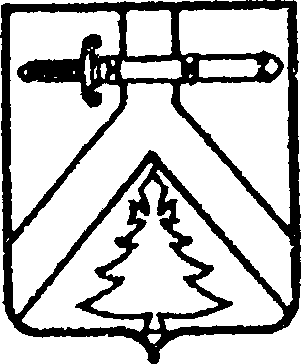 АДМИНИСТРАЦИЯ ИМИССКОГО СЕЛЬСОВЕТАКУРАГИНСКОГО РАЙОНА  КРАСНОЯРСКОГО КРАЯПОСТАНОВЛЕНИЕ12.05.2015                                  с.Имисское                                           № 19-пО внесении изменений в постановление администрации от 23.09.2013 №39-п «Об утверждении Положения о новой системе оплаты труда работников муниципальных бюджетных и казенных учреждений и работников администрации сельсовета, не являющихся лицами, замещающими муниципальные должности, и должности муниципальной службы, финансируемых за счет средств местного бюджета»В соответствии со статьей 144 Трудового кодекса Российской Федерации, статьёй 86 Бюджетного кодекса Российской Федерации, статьёй 53 Федерального закона от 06.10.2003 № 131-ФЗ «Об общих принципах организации местного самоуправления в Российской Федерации», статьёй 30 Устава Имисского сельсовета, ПОСТАНОВЛЯЮ:1. В постановление администрации сельсовета от 23.09.2013 №39-п «Об утверждении Положения о новой системе оплаты труда работников муниципальных бюджетных и казенных учреждений и работников администрации сельсовета, не являющихся лицами, замещающими муниципальные должности, и должности муниципальной службы, финансируемых за счет средств местного бюджета» в редакции постановлений администрации  от 16.10.2013 №46-п, от 02.10.2014 №38-п  внести следующие изменения:1.1. в пункте 4.2. слова «, обеспечения региональной выплаты.» исключить;1.2.  в пункте 4.3.:- абзацы первой – третий   изложить в следующей редакции:«4.3. Персональные выплаты в целях обеспечения заработной платы работника учреждения на уровне размера минимальной заработной платы (минимального размера оплаты труда) производится работникам учреждения, месячная заработная плата которых  при полностью отработанной норме рабочего времени и выполненной норме труда  (трудовых обязанностей) с учетом выплат компенсационного и стимулирующего характера ниже размера минимальной заработной платы, установленного в Красноярском крае (минимального размера оплаты труда), в размере, определяемом как разница между размером минимальной заработной платы, установленным в Красноярском крае (минимальным  размером оплаты труда),  и величиной заработной платы конкретного работника учреждения за соответствующий период времени.Работникам учреждения, месячная заработная плата которых по основному месту работы при не полностью отработанной норме рабочего времени с учетом выплат компенсационного и стимулирующего характера ниже размера минимальной заработной платы, установленного в Красноярском крае (минимального размера оплаты труда), исчисленного пропорционально отработанному работником учреждения времени, указанные персональные выплаты производятся в размере, определяемом для каждого работника как разница между размером минимальной заработной  платы, установленном в Красноярском крае (минимальным размером оплаты труда), исчисленным пропорционально отработанному работником учреждения времени, и величиной  заработной платы конкретного работника учреждения за соответствующий период времени.Для целей расчёта персональной выплаты размер минимальной заработной платы (минимальный  размер оплаты труда), установленный в Красноярском крае,  составляет 9544 рубля.»- слово «региональной» заменить словом «персональной».2. Контроль за исполнением настоящего постановления возложить на заместителя Главы администрации сельсовета Корытко Н.Б.3. Постановление вступает в силу в день, следующий за днем его официального опубликования в газете «Имисские зори», но не ранее 01.06.2015 года.Глава сельсовета                                                                  А.А.Зоткин